IMPROVING SOCIAL MEDIA LITERACY TO COLLEGE STUDENTS ABOUT COVID-19 HEALTH PROTOCOLS THROUGH VIRTUAL CLASSROOMS Risma Haris1*, Suriati2, Rahmawati3, A Indrawati 4, Warda 5, Faisal Rizal61Kesehatan Lingkungan, Pascasarajana Universitas Indonesia Timur, Indonesia2Fakultas Kesehatan Masyarakat, Universitas Indonesia Timur, Indonesia3,4Fakultas Farmasi, Universitas Indonesia Timur, Indonesia5Ilmu Komunikasi, Universitas Muhammadiah Makassar, Indonesia6Manajemen, Sekolah Tinggi Ekonomi Nobel Indonesia, Makassar, Indonesiarisma.haris@uit.ac.id1,  zulhaq101211@gmail.com2, rahmawati@uit.ac.id3, andindrawaty2303@gmail.com4, wardah@unismuh.ac.id5, faizalrizalz@gmail.com6LATAR BELAKANGPandemi Covid-19 yang melanda dunia memberikan dampak masif bagi masyarakat mengingat tingginya jumlah kasus kematian akibat pandemi ini. Pandemi Covid-19 telah mengubah gaya hidup masyarakat yang aktif dan dinamis, kini harus membatasi kontak dengan banyak orang (Pertiwi, 2020; Rahmawati et al., 2020). Fenomena baru pun muncul di masyarakat, salah satunya meningkatnya pengguna media sosial. Hal ini karena media sosial merupakan media hiburan dan asupan informasi bagi masyarakat di tengah pandemi Covid-19 (AP, 2020; Rohmah, 2020; Saputri & Huda, 2020). Fokus utama dalam kegiatan pengabdian kepada masyarakat ini agar penyampaian informasi protokol kesehatan Covid-19 mengenai PSBB, new normal, penggunan masker, physcal distancing, stay at home, cuci tangan pakai sabun dapat tersampaikan ke masyarakat dengan memanfaatkan media sosial.Era digital telah menuntut manusia tanpa batas antara ruang dan waktu. Kementerian Pendidikan dan kebudayaan RI mendorong penyelenggaraan proses pembelajaran dilakukan dengan daring (Astini, 2020; Irawan et al., 2020). Hal ini sesuai dengan Surat Edaran Mendikbud RI nomor 3 tahun 2020 tentang Pencegahan Corona Virus Disease (COVID-19) pada Satuan Pendidikan, dan Surat Sekjen Mendikbud nomor 35492/A.A5/HK/2020 tanggal  4 12 Maret 2020 perihal Pencegahan Penyebaran Corona Virus Disease (Covid-19). Perguruan Tinggi saat ini ditantang untuk harus lebih kreatif dan inovatif sehingga dapat berkontribusi dalam masyarakat digital. Berbagai jenis metode pembelajaran modern dapat diterapkan kepada mahasiswa (R. Haris et al., 2018; Mirnawati et al., 2019). Mahasiswa harus siap dengan pembelajaran yang dilakukan secara daring atau virtual classroom. Tidak hanya proses pembelajaran yang dilakukan secara daring, media informasi penularan virus Covid-19 dan penanganannya pun dapat diakses melalui media sosial yang kita miliki (Kuswanda, 2020; Omega et al., n.d.). Namun hasil observasi awal bahwa permasalahannya terletak pada masih rendahnya kemampuan literasi media sosial dan desain media informasi di kalangan mahasiswa saat ini. Media sosial menjadi pilihan yang tepat untuk bidang Promosi kesehatan yang dapat mengubah perilaku risiko kesehatan (Hulu et al., 2020). Kapasitas media sosial dapat menjangkau dan mempengaruhi jutaan individu di dunia secara bersamaan. Menurut penelitian Rahman, (2016) bahwa Media sosial dapat mempengaruhi perilaku individu dan nilai nilai komunitas yang turut mendukung lingkungan dan individu sehingga diperlukan untuk mempertahankan kebiasaan atas perubahan perilaku untuk sadar kesehatan. Sehingga  selain sebagai media hiburan, media sosial merupakan media alternatif sumber informasi keseharian, termasuk info tentang Covid-19 (Fadilah et al., 2020; Sampurno et al., 2020). Sehingga tujuan yang dicapai dalam kegiatan pengabdian kepada masyarakat (PKM) ini yaitu untuk 1) meningkatkan kemampuan literasi media sosial dan desain media informasi di kalangan mahasiswa melalui kegiatan pembelajaran berbasis virtual classroom, 2) mendatangkan praktisi desain media sosial sebagai dosen tamu untuk sharing ilmu, 3) memberikan pengalaman kerja untuk dosen dan mahasiswa, serta 4) membuat desain media informasi protokol kesehatan Covid-19 untuk disebarkan ke media sosial.                    
METODE  PELAKSANAANKegiatan pelatihan dan pendampingan diikuti oleh 25 mahasiswa Program Studi Kesehatan Masyarakat PPs UIT Kota Makassar, Sulawesi Selatan. Kegiatan ini erat kaitannya dengan mata kuliah Desain Media Promosi Kesehatan yang dilaksanakan secara virtual classroom  menggunakan aplikasi Zoom Meeting (Risma Haris et al., 2018; Zainal, 2019).  Periode kegiatan dimulai pada awal semester ganjil bulan Juni – Desember 2020. Untuk mencapai tujuan kegiatan PKM ini dilaksanakan dengan beberapa tahapan yaitu :1. Tahap Edukasi  	 Metode ceramah digunakan dalam penyampaian materi-materi tentang literasi media sosial. Sedangkan demonstrasi disampaikan melalui kuliah tamu online. 2.  Tahap Praktik desain media informasi protokol kesehatan covid-19Metode praktik ini diberikan dalam bentuk pelatihan dan pendampingan yaitu:Mencari sumber berita, foto - foto melalui Google Search (literasi digital) dan media sosial, Menggunakan perangkat dasar pada aplikasi desain grafis yaitu Adobe Photoshop dan Canva. Membuat desain media informasi protokol kesehatan Covid-193. Tahap Monitoring dan EvaluasiTahap ini dilakukan untuk melihat hasil desain media informasi protokol kesehatan Covid-19 yang telah dibuat oleh mahasiswa setelah dilakukan demonstrasi dan pendampingan selanjutnya diupload ke media sosial. HASIL DAN PEMBAHASAN1. Tahap Edukasi	Kegiatan pengabdian kepada masyarakat ini diawali dengan melakukan ceramah dengan menyampaikan materi-materi tentang literasi media sosial. Kemudian dilanjutkan dengan demonstrasi kuliah tamu online dengan mendatangkan praktisi desain media sosial sebagai dosen tamu yaitu Faizal Rizal Zainal, MM. Tema kegiatan “Desain Media Promosi Kesehatan”.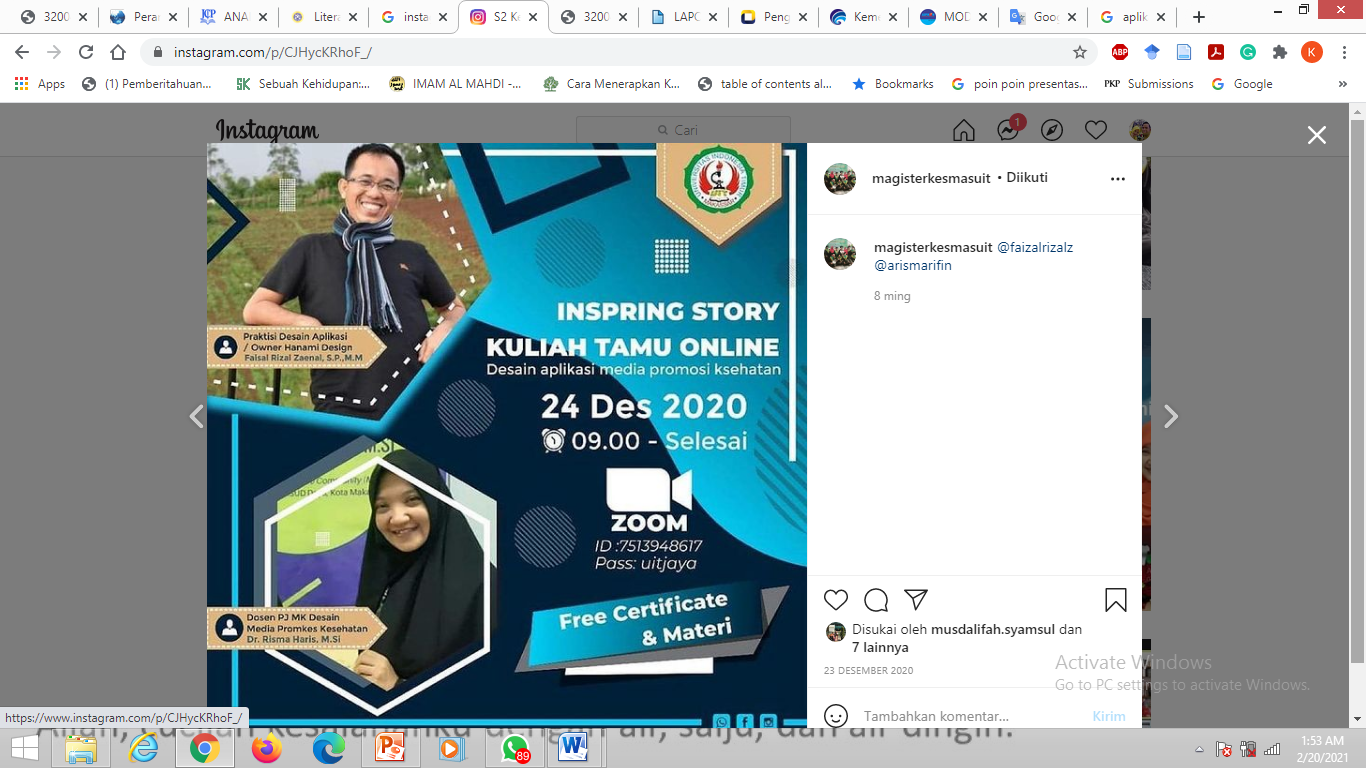 Gambar 1. Tahap Edukasi: Kuliah Tamu Online2.  Tahap Praktik desain media informasi protokol kesehatan covid-19Pelatihan dan pendampingan ini dilakukan setiap minggu secara daring menggunakan virtual classroom. Mahasiswa diajarkan untuk mencari informasi, sumber, foto melalui google dan media sosial. Kemudian mendesain atau mengolah gambar di aplikasi Adobe Photoshop dan Canva,  mengubah tulisan, warna, ukuran, dan lain sebagainya. Pada awalnya penggunaan aplikasi membingungkan mahasiswa, namun selanjutnya mahasiswa semakin mudah memahami bahkan lebih antusias. 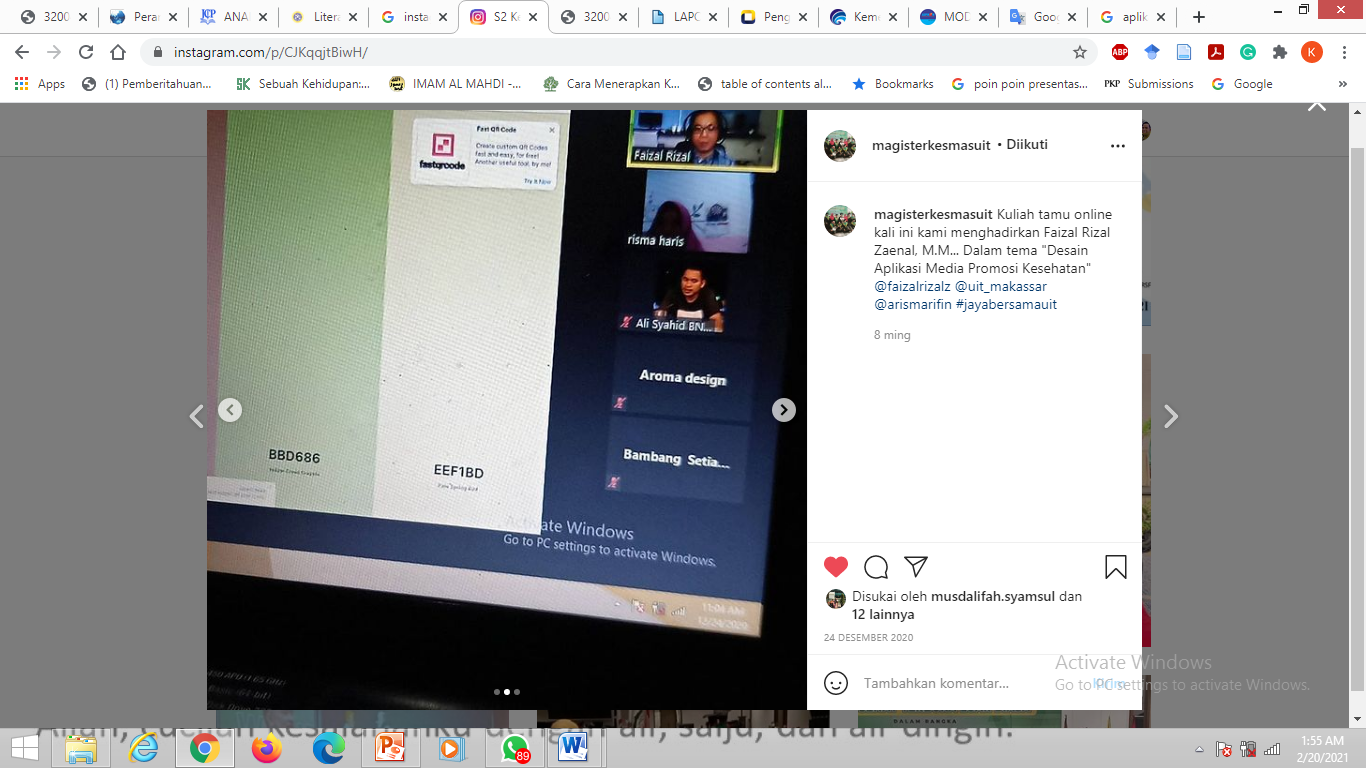 Gambar 2. Pendampingan Peserta virtual classroom dalam mendesain media informasi protokol kesehatan covid-19 3.  Tahap Monitoring dan EvaluasiHasil desain media informasi protokol kesehatan Covid-19 yang telah dibuat oleh mahasiswa selanjutnya diupload ke media sosial, seperti whatsapp, facebook, instagram dll. kegiatan ini merupakan salah satu strategi untuk meningkatkan kesadaran, kepedulian, dan menumbuhkan kesadaran masyarakat tentang usaha penanganan dan pencegahan Covid-19 melalui media sosial.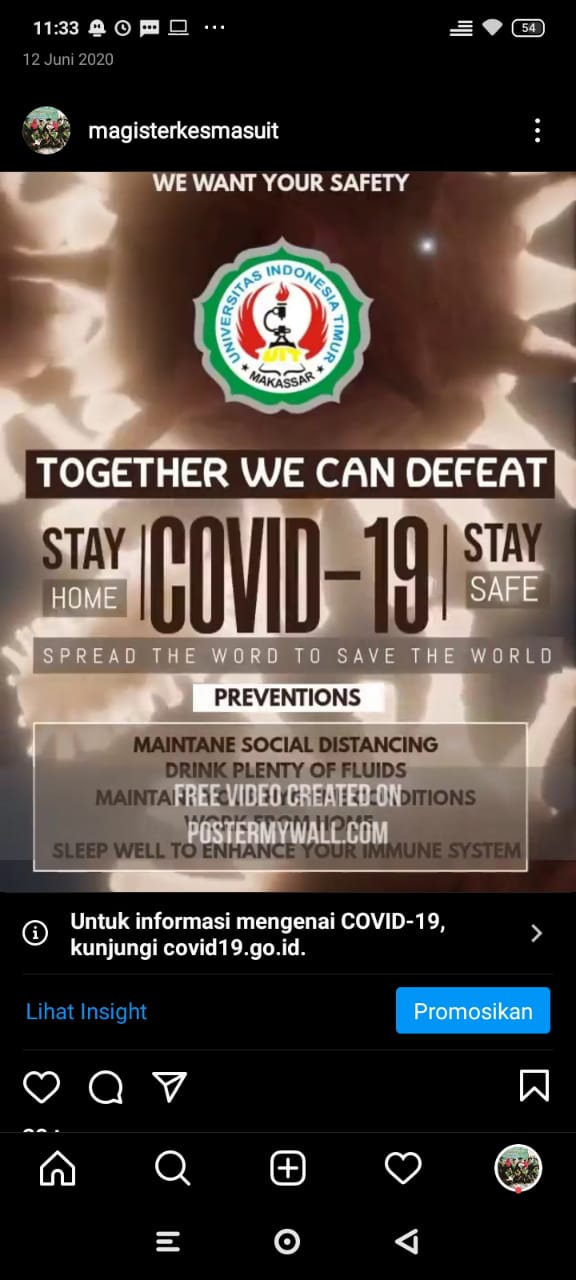 Gambar 3. Sharing desain ke media sosialBerikut beberapa hasil desain mahasiswa berupa media informasi protokol kesehatan Covid-19 yang telah disebarluaskan melalui media sosial yaitu;Tabel 1. Informasi protokol kesehatan covid-19 SIMPULAN DAN SARANSecara keseluruan kegiatan PKM berjalan dengan lancar. Beberapa komponen telah berhasil dicapai diantaranya: 1) ketecapaian tujuan kegiatan PKM, 2) tercapainya target materi yang telah susun, 3) menghasilkan desain media informasi protokol kesehatan Covid-19 yang selanjutnya dishare ke media sosial Kami berharap adanya peningkatan dan penjalinan komunikasi lebih lanjut, Komunikasi dan respon yang baik dari rekan mahasiswa perlu dibangun lebih baik. Hendaknya kegiatan ini disesuaikan lebih intens lagi dengan waktu dan kondisi, sehingga dapat berjalan sesuai dengan rencana menyentuh hati dan pikiran masyarakat sebagai pengguna media sosial.UCAPAN TERIMA KASIHKepada Lembaga Penelitian dan Pengabdian kepada Masyarakat (LPPM) Universitas Indonesia Timur;  Mahasiswa angkatan 2019 konsentrasi promosi kesehatan yang telah turut andil sehingga proses kegiatan ini berjalan sesuai rencana. DAFTAR RUJUKANAP, D. B. R. (2020). Penguatan Sistem Informasi Bagi Masyarakat Guna Penyelesaian Problematika Bidang Pendidikan Dan Birokrasi Di Masa Pandemi COVID-19. JMM (Jurnal Masyarakat Mandiri), 4(6), 1158–1166.Astini, N. K. S. (2020). Tantangan Dan Peluang Pemanfaatan Teknologi Informasi Dalam Pembelajaran Online Masa Covid-19. Cetta: Jurnal Ilmu Pendidikan, 3(2), 241–255.Fadilah, M., Susanty, M., Samsir, N. I., Trisa, Y., & Syakurah, R. A. (2020). Pengaruh Seminar Online Terhadap Pengetahuan Masyarakat Awam Di Era Pandemik COVID-19. Prosiding Applicable Innovation of Engineering and Science Research, 2020(1), 280–284.Haris, R., Haryoko, S., Malago, J. D., & Pertiwi, N. (2018). The competence of young entrepreneur candidate in university, Indonesia. Journal of Entrepreneurship Education, 21(3).Haris, Risma, Haryoko, S., Jasruddin, J., & Pertiwi, N. (2018). Pengetahuan Dan Sikap Mahasiswa Tentang Kewirausahaan Yang Berwawasan Lingkungan Di Perguruan Tinggi. Seminar Nasional Hasil Penelitian (SNP2M PNUP).Hulu, V. T., Pane, H. W., Tasnim, T., Zuhriyatun, F., Munthe, S. A., Hadi, S., Salman, S., Sulfianti, S., Hidayati, W., & Hasnidar, H. (2020). Promosi Kesehatan Masyarakat. Yayasan Kita Menulis.Irawan, D., Triana, N., Suwarni, L., & Selviana, S. (2020). Edukasi protokol kesehatan dan strategi pemasaran online melalui program kemitraan masyarakat di era pandemi COVID-19. JMM (Jurnal Masyarakat Mandiri), 4(4), 655–662.Kuswanda, G. (2020). Persepsi Mahasiswa Teknik Sipil Terhadap Proses Belajar Mengajar Secara Online di Masa Pandemi Covid-19. Indonesian Journal Of Construction Engineering And Sustainable Development (CESD), 3(2), 64–72.Mirnawati, M., Darma, D., Angreiny, D., Susmita, I., Al Hidayat, N., Rahmi, H., Ariyanto, M., Risal, D., Hardiyati, H., & Rahman, A. (2019). Buku Abstrak Seminar Nasional Sains, Teknologi, dan Sosial Humaniora Universitas Indonesia Timur 2019. Prosiding Seminar Nasional Universitas Indonesia Timur, 1(1).Omega, S., Wulandari, M., Utomo, Y. M. A., & Sari, Y. W. (n.d.). Penggunaan Poster sebagai Media Edukasi Covid-19 Berbasis Online di Kalangan Masyarakat.Pertiwi, N. (2020). Prodiding Seminar Nasional Pendidikan Kependudukan Dan Lingkungan Hidup “Aplikasi Kajian Multidisiplin Pendidikan Kependudukan dan Lingkungan Hidup Untuk Mendukung Pembangunan Berkelanjutan Menuju Era 5.0.” Badan Penerbit UNM.Rahman, S. (2016). Fenomena pemanfaatan media sosial line di komunitas freeletics bandung. PERPUSTAKAAN.Rahmawati, N. V., Utomo, D. T. P., & Ahsanah, F. (2020). Fun Handwashing Sebagai Upaya Pencegahan Covid-19 Pada Anak Usia Dini. JMM (Jurnal Masyarakat Mandiri), 4(2), 217–224.Rohmah, N. N. (2020). Media Sosial Sebagai Media Alternatif Manfaat dan Pemuas Kebutuhan Informasi Masa Pandemik Global Covid 19 (Kajian Analisis Teori Uses And Gratification). Al-I’lam: Jurnal Komunikasi Dan Penyiaran Islam, 4(1), 1–16.Sampurno, M. B. T., Kusumandyoko, T. C., & Islam, M. A. (2020). Budaya media sosial, edukasi masyarakat, dan pandemi COVID-19. SALAM: Jurnal Sosial Dan Budaya Syar-I, 7(5).Saputri, O. B., & Huda, N. (2020). Pengaruh Informasi Covid-19 Melalui Media Sosial Terhadap Perilaku Konsumen. HUMAN FALAH: Jurnal Ekonomi Dan Bisnis Islam, 2(7).Zainal, F. R. (2019). Pengaruh harga, inflasi, dan produksi terhadap volume ekspor butsudan pada pt. Maruki internasional indonesia makassar. Jurnal BISNIS & KEWIRAUSAHAAN, 8(1).ABSTRAKABSTRAKABSTRAKAbstrak: Pengabdian kepada masyarakat (PKM) ini berfokus pada peningkatan keterampilan literasi media sosial mahasiswa melalui pembelajaran berbasis virtual classroom di Kesehatan Masyarakat PPs UIT. Penentuan peningkatan kemampuan literasi media sosial ini dilatarbelakangi oleh masih rendahnya kemampuan literasi media sosial dan desain media informasi di kalangan Mahasiswa. Selain itu, penyebaran informasi protokol covid-19 dimasyarakat yang masif serta fenomena baru pengguna media sosial yang meningkat di masa pandemi. Tujuan yang dicapai PKM ini : 1) meningkatkan kemampuan literasi media sosial dan desain media informasi di kalangan mahasiswa melalui kegiatan pembelajaran berbasis virtual classroom 2) mendatangkan praktisi desain media sosial sebagai dosen tamu untuk sharing ilmu, 3) memberikan pengalaman kerja untuk dosen dan mahasiswa, 4) membuat desain media informasi protokol kesehatan covid-19. Metode yang digunakan adalah melalui ceramah dan demonstrasi. Materi-materi terkait demonstrasi disampaikan melalui dialog interaktif. Selanjutnya dilaksanakan dengan praktik desain media dan diupload ke media sosial. PKM ini menghasilkan outcome media promosi kesehatan. Beberapa komponen yang berhasil dicapai diantaranya: 1) ketecapaian tujuan kegiatan PKM, 2) tercapainya target materi yang telah susun, 3) menghasilkan desain media informasi protokol kesehatan covid-19 yang selanjutnya dishare ke media sosial.Kata Kunci: Covid-19; media sosial; protokol kesehatan; vitual classroom.Abstract:  This community service (PKM) focuses on improving students' social media literacy skills through virtual classroom-based learning at PPs UIT Public Health. This determination of increasing social media literacy skills is motivated by the low level of social media literacy skills and information media design among students. In addition, the massive spread of Covid-19 protocol information in the community as well as the new phenomenon of social media users that increased during the pandemic. The goals achieved by this PKM: 1) improve social media literacy skills and information media design among students through virtual classroom-based learning activities 2) invite social media design practitioners as guest lecturers to share knowledge, 3) provide work experience for lecturers and students, 4) design the covid-19 health protocol information media. The method used is through lectures and demonstrations. Demonstration related materials were delivered through interactive dialogue. Furthermore, it is carried out with media design practices and uploaded to social media. This PKM produces health promotion product outcomes. Some of the components that have been achieved include: 1) achievement of the goals of PKM activities, 2) achieving the target material that has been compiled, 3) producing a media design for the Covid-19 health protocol information which is then shared on social media.Keywords: Covid-19; health protocols; social media; virtual classroom.Abstrak: Pengabdian kepada masyarakat (PKM) ini berfokus pada peningkatan keterampilan literasi media sosial mahasiswa melalui pembelajaran berbasis virtual classroom di Kesehatan Masyarakat PPs UIT. Penentuan peningkatan kemampuan literasi media sosial ini dilatarbelakangi oleh masih rendahnya kemampuan literasi media sosial dan desain media informasi di kalangan Mahasiswa. Selain itu, penyebaran informasi protokol covid-19 dimasyarakat yang masif serta fenomena baru pengguna media sosial yang meningkat di masa pandemi. Tujuan yang dicapai PKM ini : 1) meningkatkan kemampuan literasi media sosial dan desain media informasi di kalangan mahasiswa melalui kegiatan pembelajaran berbasis virtual classroom 2) mendatangkan praktisi desain media sosial sebagai dosen tamu untuk sharing ilmu, 3) memberikan pengalaman kerja untuk dosen dan mahasiswa, 4) membuat desain media informasi protokol kesehatan covid-19. Metode yang digunakan adalah melalui ceramah dan demonstrasi. Materi-materi terkait demonstrasi disampaikan melalui dialog interaktif. Selanjutnya dilaksanakan dengan praktik desain media dan diupload ke media sosial. PKM ini menghasilkan outcome media promosi kesehatan. Beberapa komponen yang berhasil dicapai diantaranya: 1) ketecapaian tujuan kegiatan PKM, 2) tercapainya target materi yang telah susun, 3) menghasilkan desain media informasi protokol kesehatan covid-19 yang selanjutnya dishare ke media sosial.Kata Kunci: Covid-19; media sosial; protokol kesehatan; vitual classroom.Abstract:  This community service (PKM) focuses on improving students' social media literacy skills through virtual classroom-based learning at PPs UIT Public Health. This determination of increasing social media literacy skills is motivated by the low level of social media literacy skills and information media design among students. In addition, the massive spread of Covid-19 protocol information in the community as well as the new phenomenon of social media users that increased during the pandemic. The goals achieved by this PKM: 1) improve social media literacy skills and information media design among students through virtual classroom-based learning activities 2) invite social media design practitioners as guest lecturers to share knowledge, 3) provide work experience for lecturers and students, 4) design the covid-19 health protocol information media. The method used is through lectures and demonstrations. Demonstration related materials were delivered through interactive dialogue. Furthermore, it is carried out with media design practices and uploaded to social media. This PKM produces health promotion product outcomes. Some of the components that have been achieved include: 1) achievement of the goals of PKM activities, 2) achieving the target material that has been compiled, 3) producing a media design for the Covid-19 health protocol information which is then shared on social media.Keywords: Covid-19; health protocols; social media; virtual classroom.Abstrak: Pengabdian kepada masyarakat (PKM) ini berfokus pada peningkatan keterampilan literasi media sosial mahasiswa melalui pembelajaran berbasis virtual classroom di Kesehatan Masyarakat PPs UIT. Penentuan peningkatan kemampuan literasi media sosial ini dilatarbelakangi oleh masih rendahnya kemampuan literasi media sosial dan desain media informasi di kalangan Mahasiswa. Selain itu, penyebaran informasi protokol covid-19 dimasyarakat yang masif serta fenomena baru pengguna media sosial yang meningkat di masa pandemi. Tujuan yang dicapai PKM ini : 1) meningkatkan kemampuan literasi media sosial dan desain media informasi di kalangan mahasiswa melalui kegiatan pembelajaran berbasis virtual classroom 2) mendatangkan praktisi desain media sosial sebagai dosen tamu untuk sharing ilmu, 3) memberikan pengalaman kerja untuk dosen dan mahasiswa, 4) membuat desain media informasi protokol kesehatan covid-19. Metode yang digunakan adalah melalui ceramah dan demonstrasi. Materi-materi terkait demonstrasi disampaikan melalui dialog interaktif. Selanjutnya dilaksanakan dengan praktik desain media dan diupload ke media sosial. PKM ini menghasilkan outcome media promosi kesehatan. Beberapa komponen yang berhasil dicapai diantaranya: 1) ketecapaian tujuan kegiatan PKM, 2) tercapainya target materi yang telah susun, 3) menghasilkan desain media informasi protokol kesehatan covid-19 yang selanjutnya dishare ke media sosial.Kata Kunci: Covid-19; media sosial; protokol kesehatan; vitual classroom.Abstract:  This community service (PKM) focuses on improving students' social media literacy skills through virtual classroom-based learning at PPs UIT Public Health. This determination of increasing social media literacy skills is motivated by the low level of social media literacy skills and information media design among students. In addition, the massive spread of Covid-19 protocol information in the community as well as the new phenomenon of social media users that increased during the pandemic. The goals achieved by this PKM: 1) improve social media literacy skills and information media design among students through virtual classroom-based learning activities 2) invite social media design practitioners as guest lecturers to share knowledge, 3) provide work experience for lecturers and students, 4) design the covid-19 health protocol information media. The method used is through lectures and demonstrations. Demonstration related materials were delivered through interactive dialogue. Furthermore, it is carried out with media design practices and uploaded to social media. This PKM produces health promotion product outcomes. Some of the components that have been achieved include: 1) achievement of the goals of PKM activities, 2) achieving the target material that has been compiled, 3) producing a media design for the Covid-19 health protocol information which is then shared on social media.Keywords: Covid-19; health protocols; social media; virtual classroom.Abstrak: Pengabdian kepada masyarakat (PKM) ini berfokus pada peningkatan keterampilan literasi media sosial mahasiswa melalui pembelajaran berbasis virtual classroom di Kesehatan Masyarakat PPs UIT. Penentuan peningkatan kemampuan literasi media sosial ini dilatarbelakangi oleh masih rendahnya kemampuan literasi media sosial dan desain media informasi di kalangan Mahasiswa. Selain itu, penyebaran informasi protokol covid-19 dimasyarakat yang masif serta fenomena baru pengguna media sosial yang meningkat di masa pandemi. Tujuan yang dicapai PKM ini : 1) meningkatkan kemampuan literasi media sosial dan desain media informasi di kalangan mahasiswa melalui kegiatan pembelajaran berbasis virtual classroom 2) mendatangkan praktisi desain media sosial sebagai dosen tamu untuk sharing ilmu, 3) memberikan pengalaman kerja untuk dosen dan mahasiswa, 4) membuat desain media informasi protokol kesehatan covid-19. Metode yang digunakan adalah melalui ceramah dan demonstrasi. Materi-materi terkait demonstrasi disampaikan melalui dialog interaktif. Selanjutnya dilaksanakan dengan praktik desain media dan diupload ke media sosial. PKM ini menghasilkan outcome media promosi kesehatan. Beberapa komponen yang berhasil dicapai diantaranya: 1) ketecapaian tujuan kegiatan PKM, 2) tercapainya target materi yang telah susun, 3) menghasilkan desain media informasi protokol kesehatan covid-19 yang selanjutnya dishare ke media sosial.Kata Kunci: Covid-19; media sosial; protokol kesehatan; vitual classroom.Abstract:  This community service (PKM) focuses on improving students' social media literacy skills through virtual classroom-based learning at PPs UIT Public Health. This determination of increasing social media literacy skills is motivated by the low level of social media literacy skills and information media design among students. In addition, the massive spread of Covid-19 protocol information in the community as well as the new phenomenon of social media users that increased during the pandemic. The goals achieved by this PKM: 1) improve social media literacy skills and information media design among students through virtual classroom-based learning activities 2) invite social media design practitioners as guest lecturers to share knowledge, 3) provide work experience for lecturers and students, 4) design the covid-19 health protocol information media. The method used is through lectures and demonstrations. Demonstration related materials were delivered through interactive dialogue. Furthermore, it is carried out with media design practices and uploaded to social media. This PKM produces health promotion product outcomes. Some of the components that have been achieved include: 1) achievement of the goals of PKM activities, 2) achieving the target material that has been compiled, 3) producing a media design for the Covid-19 health protocol information which is then shared on social media.Keywords: Covid-19; health protocols; social media; virtual classroom.Abstrak: Pengabdian kepada masyarakat (PKM) ini berfokus pada peningkatan keterampilan literasi media sosial mahasiswa melalui pembelajaran berbasis virtual classroom di Kesehatan Masyarakat PPs UIT. Penentuan peningkatan kemampuan literasi media sosial ini dilatarbelakangi oleh masih rendahnya kemampuan literasi media sosial dan desain media informasi di kalangan Mahasiswa. Selain itu, penyebaran informasi protokol covid-19 dimasyarakat yang masif serta fenomena baru pengguna media sosial yang meningkat di masa pandemi. Tujuan yang dicapai PKM ini : 1) meningkatkan kemampuan literasi media sosial dan desain media informasi di kalangan mahasiswa melalui kegiatan pembelajaran berbasis virtual classroom 2) mendatangkan praktisi desain media sosial sebagai dosen tamu untuk sharing ilmu, 3) memberikan pengalaman kerja untuk dosen dan mahasiswa, 4) membuat desain media informasi protokol kesehatan covid-19. Metode yang digunakan adalah melalui ceramah dan demonstrasi. Materi-materi terkait demonstrasi disampaikan melalui dialog interaktif. Selanjutnya dilaksanakan dengan praktik desain media dan diupload ke media sosial. PKM ini menghasilkan outcome media promosi kesehatan. Beberapa komponen yang berhasil dicapai diantaranya: 1) ketecapaian tujuan kegiatan PKM, 2) tercapainya target materi yang telah susun, 3) menghasilkan desain media informasi protokol kesehatan covid-19 yang selanjutnya dishare ke media sosial.Kata Kunci: Covid-19; media sosial; protokol kesehatan; vitual classroom.Abstract:  This community service (PKM) focuses on improving students' social media literacy skills through virtual classroom-based learning at PPs UIT Public Health. This determination of increasing social media literacy skills is motivated by the low level of social media literacy skills and information media design among students. In addition, the massive spread of Covid-19 protocol information in the community as well as the new phenomenon of social media users that increased during the pandemic. The goals achieved by this PKM: 1) improve social media literacy skills and information media design among students through virtual classroom-based learning activities 2) invite social media design practitioners as guest lecturers to share knowledge, 3) provide work experience for lecturers and students, 4) design the covid-19 health protocol information media. The method used is through lectures and demonstrations. Demonstration related materials were delivered through interactive dialogue. Furthermore, it is carried out with media design practices and uploaded to social media. This PKM produces health promotion product outcomes. Some of the components that have been achieved include: 1) achievement of the goals of PKM activities, 2) achieving the target material that has been compiled, 3) producing a media design for the Covid-19 health protocol information which is then shared on social media.Keywords: Covid-19; health protocols; social media; virtual classroom.Abstrak: Pengabdian kepada masyarakat (PKM) ini berfokus pada peningkatan keterampilan literasi media sosial mahasiswa melalui pembelajaran berbasis virtual classroom di Kesehatan Masyarakat PPs UIT. Penentuan peningkatan kemampuan literasi media sosial ini dilatarbelakangi oleh masih rendahnya kemampuan literasi media sosial dan desain media informasi di kalangan Mahasiswa. Selain itu, penyebaran informasi protokol covid-19 dimasyarakat yang masif serta fenomena baru pengguna media sosial yang meningkat di masa pandemi. Tujuan yang dicapai PKM ini : 1) meningkatkan kemampuan literasi media sosial dan desain media informasi di kalangan mahasiswa melalui kegiatan pembelajaran berbasis virtual classroom 2) mendatangkan praktisi desain media sosial sebagai dosen tamu untuk sharing ilmu, 3) memberikan pengalaman kerja untuk dosen dan mahasiswa, 4) membuat desain media informasi protokol kesehatan covid-19. Metode yang digunakan adalah melalui ceramah dan demonstrasi. Materi-materi terkait demonstrasi disampaikan melalui dialog interaktif. Selanjutnya dilaksanakan dengan praktik desain media dan diupload ke media sosial. PKM ini menghasilkan outcome media promosi kesehatan. Beberapa komponen yang berhasil dicapai diantaranya: 1) ketecapaian tujuan kegiatan PKM, 2) tercapainya target materi yang telah susun, 3) menghasilkan desain media informasi protokol kesehatan covid-19 yang selanjutnya dishare ke media sosial.Kata Kunci: Covid-19; media sosial; protokol kesehatan; vitual classroom.Abstract:  This community service (PKM) focuses on improving students' social media literacy skills through virtual classroom-based learning at PPs UIT Public Health. This determination of increasing social media literacy skills is motivated by the low level of social media literacy skills and information media design among students. In addition, the massive spread of Covid-19 protocol information in the community as well as the new phenomenon of social media users that increased during the pandemic. The goals achieved by this PKM: 1) improve social media literacy skills and information media design among students through virtual classroom-based learning activities 2) invite social media design practitioners as guest lecturers to share knowledge, 3) provide work experience for lecturers and students, 4) design the covid-19 health protocol information media. The method used is through lectures and demonstrations. Demonstration related materials were delivered through interactive dialogue. Furthermore, it is carried out with media design practices and uploaded to social media. This PKM produces health promotion product outcomes. Some of the components that have been achieved include: 1) achievement of the goals of PKM activities, 2) achieving the target material that has been compiled, 3) producing a media design for the Covid-19 health protocol information which is then shared on social media.Keywords: Covid-19; health protocols; social media; virtual classroom.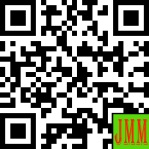 Article History:Received: DD-MM-20XXRevised  : DD-MM-20XXAccepted: DD-MM-20XXOnline    : DD-MM-20XX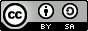 This is an open access article under the CC–BY-SA licenseThis is an open access article under the CC–BY-SA licenseDesain MediaInformasi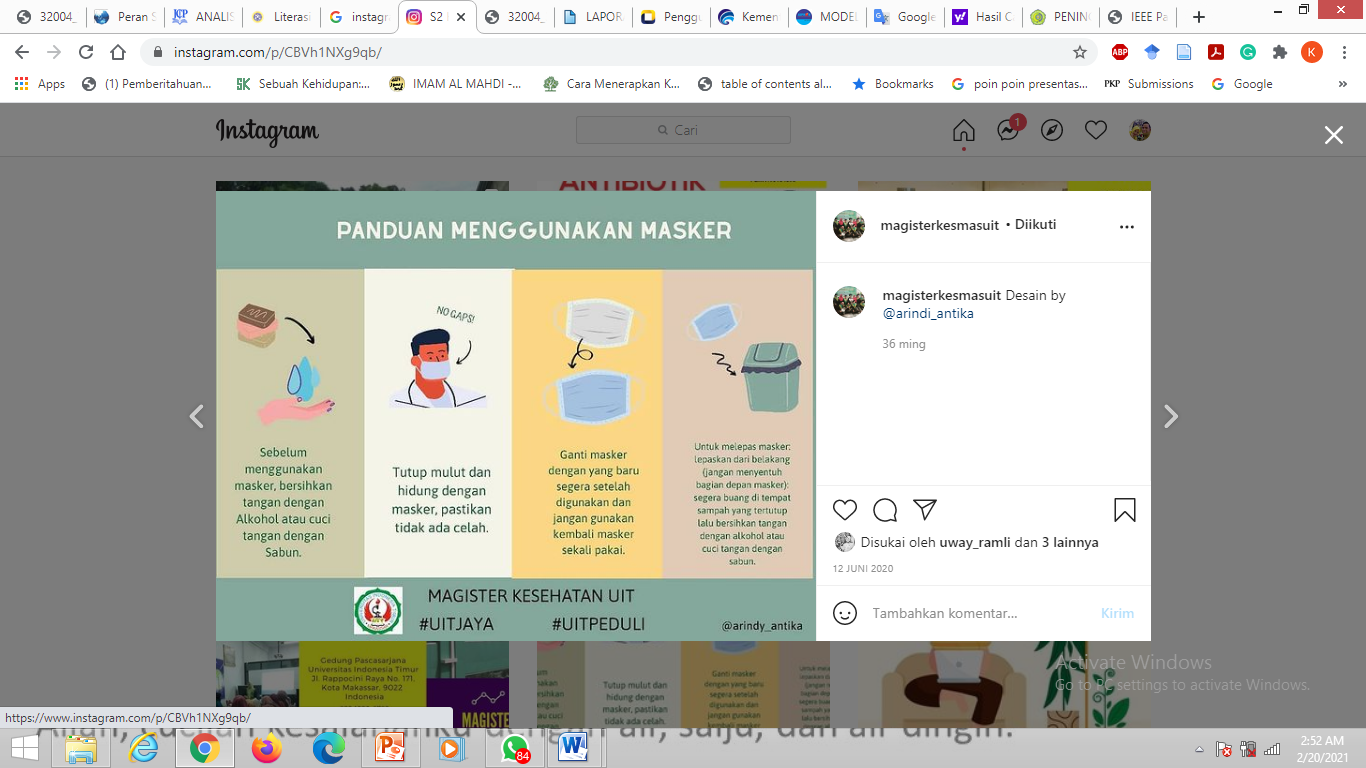 Media Informasi Penggunaan Masker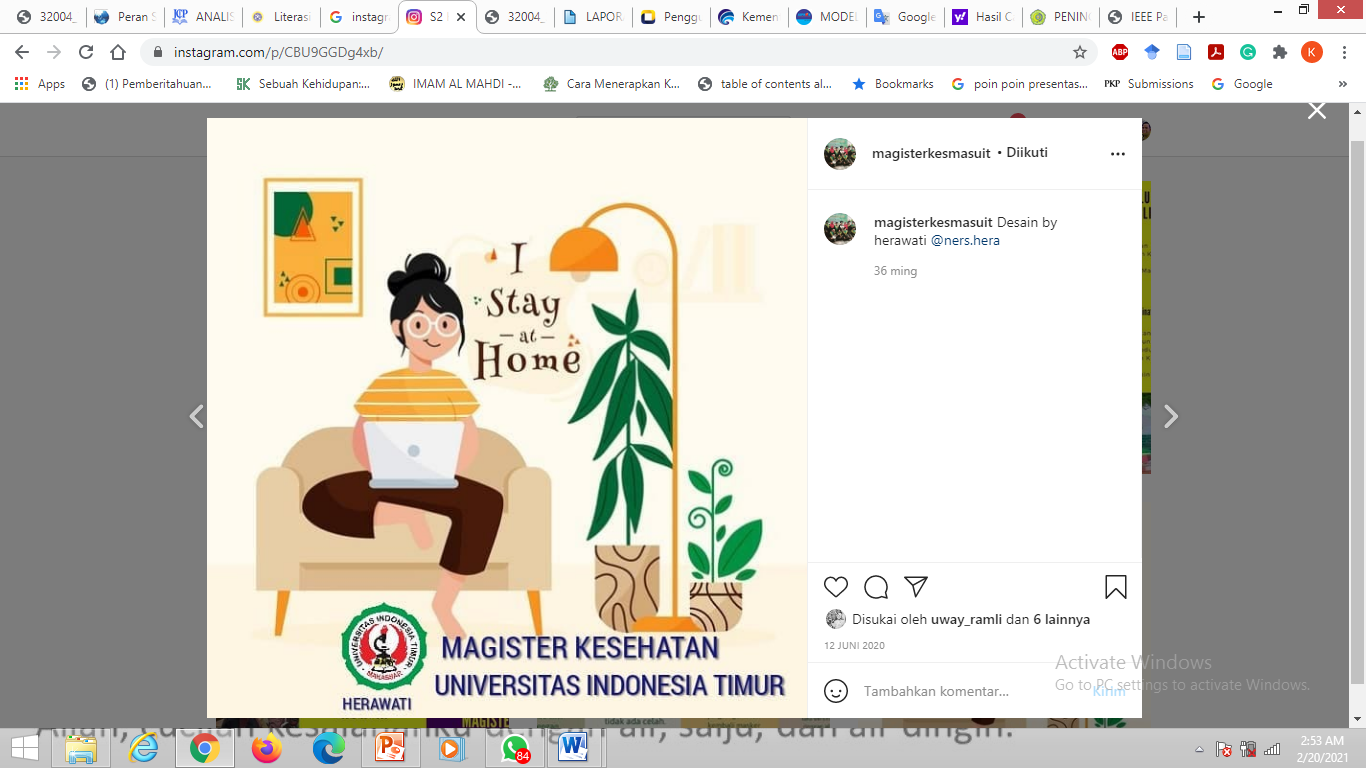 Media Informasi Stay At Home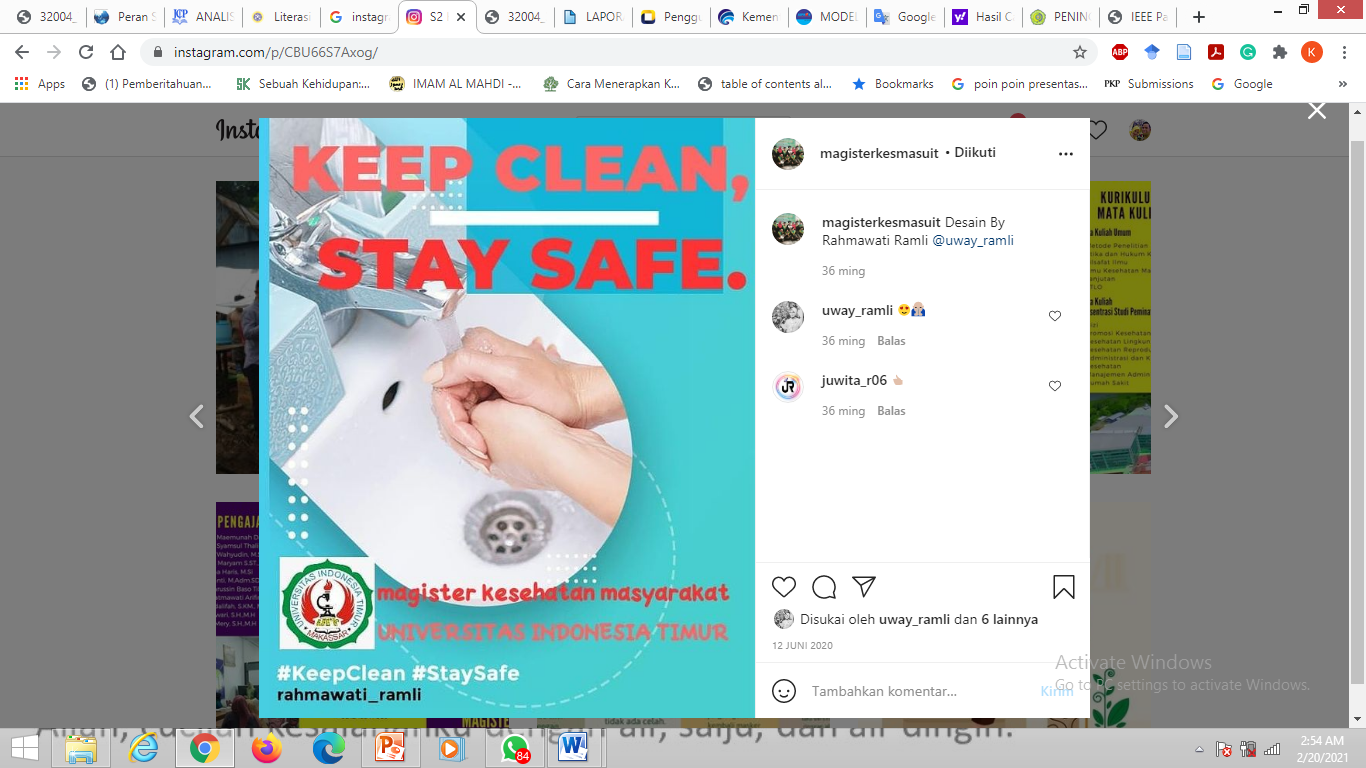 Media Informasi Mencuci tangan dengan air mengalir dan sabun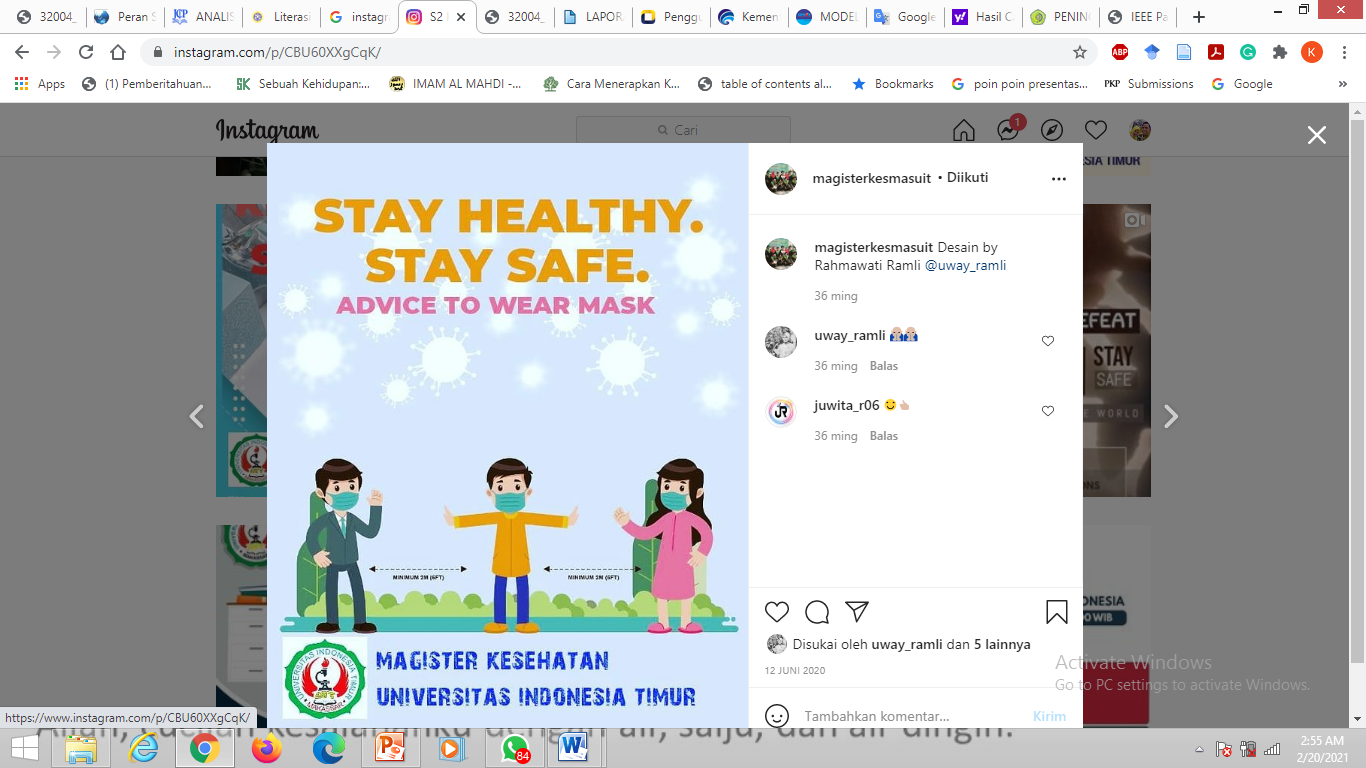 Media Informasi Physical Distancing